Министерство образования и науки Самарской областиГосударственное автономное  учреждение дополнительного профессионального образования Самарской области "Институт развития образования"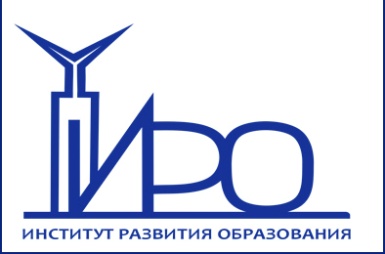 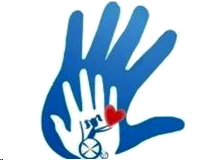 ПрограммаII межрегионального Интернет-форума «Особый ребенок в цифровой образовательной среде: от ограниченных возможностей— к возможностям без границ»1 декабря 2022 г.Участники форума: руководители и педагогические работники  дошкольных образовательных организаций, общеобразовательных организаций, организаций профессионального образования, специалисты методических служб, специалисты системы повышения квалификации, центров психолого-педагогической, медицинской и социальной помощи, психолого-медико-педагогических комиссий (ПМПК); психолого-педагогических консилиумов (ППк) образовательных организаций; представители профессиональных сообществ, ученые и практики, занимающиеся вопросами образования детей с ограниченными возможностями здоровья (далее - ОВЗ) и инвалидностью, представители заинтересованных НКО, общественных организаций инвалидов, родителей детей-инвалидов, занимающихся вопросами образования.Семинар-практикум «Эффективные практики социального партнерства и межведомственного взаимодействия образовательных организаций общего образования, профессионального образования и общественных организаций инвалидов и родителей детей-инвалидов по формированию жизненной компетенции и  профессионального самоопределения обучающихся с ОВЗ»Модератор: Кузнецова Ирина Георгиевна, руководитель Центра инклюзивного и дистанционного образования, к.п.н.Ссылка для подключения:http://b60908.vr.mirapolis.ru/mira/miravr/5909993399Ссылка на форму регистрации:https://forms.yandex.ru/u/6386eaa12530c22cbb3a01e1/Мастер-класс «Использование современных образовательных технологий и реабилитационного оборудования в коррекционно-развивающей работе с обучающимися с ОВЗ»Модератор: Зейлерт Альбина Васильевна, методист Центра инклюзивного и дистанционного образованияСсылка для подключения: http://b60908.vr.mirapolis.ru/mira/miravr/3195624049Ссылка на форму регистрации:https://forms.yandex.ru/u/6386ece52530c22c843a01e6/Семинар-практикум «Разработка адаптированных контрольно-измерительных материалов для оценки образовательных результатов учащихся с ОВЗ, обучающихся с использованием ДОТ»Время: 13.00 – 15.00Ведущий: Зейлерт Альбина Васильевна, методист Центра инклюзивного и дистанционного образованияСсылка для подключения:http://b60908.vr.mirapolis.ru/mira/miravr/6025944010Ссылка на форму регистрации:https://forms.yandex.ru/u/6386edc42530c22d213a01f0/ВремяТема выступления Выступающий11.00-13.00Роль социального партнерства в сопровождении взросления обучающихся с ментальными нарушениямиГалкина Ольга Владимировна, директор ГБОУ Школа-интернат с. Старый Буян, доцент факультета экономики, управления и сервиса СГСПУ, кандидат педагогических наук11.00-13.00Пути развития социального партнерства образовательного учреждения, реализующего АООП (из опыта работы)Попова Елена Валентиновна, директор ГБОУ школа-интернат И.Е.Егорова г.о.Новокуйбышевск11.00-13.00Сетевое взаимодействие как необходимое условие самоопределения обучающих с ОВЗПономарев Павел Анатольевич, старший методист ГБОУ Школа-интернат №17 г.о. Самара11.00-13.00Конкурс "Лучший по профессии" как инструмент формирования профессионального самоопределения обучающихся с ограниченными возможностями здоровьяСавостьянова Елена Витальевна, методист ГБОУ Школа-интернат №3 г.о. ТольяттиКульчиковская Ольга Николаевна, педагог-психолог ГБОУ Школа-интернат №3 г.о. Тольятти11.00-13.00Виртуальная экскурсия, как средство ранней профессиональной ориентации и оптимальной социализации в обществе детей с ОВЗДороднова Светлана Владимировна, дефектолог МБУ "Школа № 26" г.о. ТольяттиИванова Юлия Николаевна, учитель физики МБУ "Школа № 26" г.о. Тольятти11.00-13.00Успешные практики партнерства НКО и образовательных организацийГоловинская Елена Юрьевна, председатель Самарской региональной общественной организации детей-инвалидов, инвалидов детства и их семей «Интеллект»Печерских Евгений Андреевич, председатель правления Самарской городской общественной организации инвалидов-колясочников «Ассоциация Десница»ВремяТема выступления Выступающий11.00-13.00Создание электронной мультимедийной книги на платформе Wrinereader с детьми старшего дошкольного возраста с ТНРЯшкина Светлана Ивановна, воспитатель АНО ДО "Планета детства "Лада" детский сад № 203 "Алиса"11.00-13.00Использование цифрового оборудования в практике коррекционно-развивающей работы с детьми с особыми образовательными потребностямиГиниятова Эльвина Рефкатовна, учитель-логопед АНО ДО "Планета детства "Лада" детский сад № 203 "Алиса"11.00-13.00Применение современных цифровых технологий при диагностике обучающихся с нарушением зрительных функций на конец 1 года обученияЕвдокимова Анна Геннадьевна, учитель-логопед ГБОУ Школа-интернат №17 г.о. Самара11.00-13.00Использование возможностей цифровой образовательной платформы AR TUTOR в практике обучения и социальной адаптации детей с ОВЗКалитова Ирина Александровна, учитель ГБОУ Школа-интернат №3 г.о. Тольятти11.00-13.00Использование цифровых образовательных ресурсов как дополнительный элемент коррекционно-развивающей работы школьного учителя-логопеда с обучающимися с ОВЗЮмаева Ольга Николаевна, учитель-логопед ГБОУ Школа-интернат И.Е.Егорова г.о.Новокуйбышевск